Date:-To Whom It May ConcernSubject:- Declaration of Authorised PersonWe (Company Name)  would like to authorize (Name and designation of authorized person) to sign all the documents on behalf of our company for Telemarketer/ Enterprise related activities.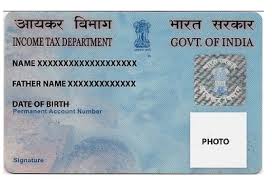 Contact Person Name - Contact Number -Email Id- ID Proof Number - ID Proof Type - PANCopy of ID Proof - PANAuthorized Signatory     (Seal & Sign)